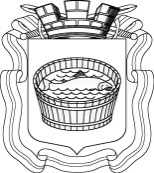 Ленинградская область                           Лужский муниципальный район Совет депутатов Лужского городского поселениячетвертого созываРЕШЕНИЕ                                                               23 января 2024 года    №  244                                                                    О результатах деятельности Совета депутатов Лужского городского поселения за 2023 годВо исполнение статей 36, 37 Федерального закона от 06.10.2003 № 131-ФЗ «Об общих принципах организации местного самоуправления в Российской Федерации», в соответствии с Уставом Лужского городского поселения, заслушав и обсудив ежегодный отчет главы  Лужского городского поселения Голуб В.А. перед представительным органом Лужского городского поселения о результатах  своей деятельности и деятельности представительного органа, Совет депутатов  Лужского городского поселения РЕШИЛ:1. Отчет главы муниципального образования Лужское городское поселение за 2023 год принять к сведению.2. Работу главы Лужского городского поселения Голуб В.В. и Совета депутатов Лужского городского поселения в обеспечении осуществления органами местного самоуправления полномочий по вопросам местного значения и отдельных государственных полномочий признать удовлетворительной. 3. Настоящее решение вступает в силу с момента принятия.Глава Лужского городского поселения,исполняющий полномочия председателя Совета депутатов	                                                                                        В.А. Голуб Разослано: адм. ЛМР, прокуратура.